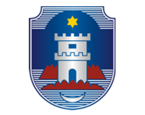 R E P U B L I K A  H R V A T S K A                                                ŽUPANIJA SPLITSKO-DALMATINSKA    OBRTNIČKO INDUSTRIJSKA ŠKOLA                    U IMOTSKOM      21260 Imotski, Brune Bušića b.b.    Tel: 021-842-333, fax: 021-670-055                  OIB: 10013928386Klasa:602-03/20-01/Urbroj:2129/20-11-01-1O  B  A  V  I  J  E  S  TSjednica Nastavničkog vijeća održat će se 12.06. 2020. (PETAK) u zbornici  s početkom u 9:00 satiDnevni red:Izvješća razrednika nakon produžne nastave za maturanteZavršetak nastavne godine za prve i druge razredeRazno Imotski, 10.06.  2020.g.                                                                                              Ravnatelj:                                                                                          Nediljko Biočić, prof.